Lampiran 11RENCANA PELAKSANAAN PEMBELAJARAN (RPP)Siklus II ( Pertemuan 1)SEKOLAH 			: SD NEGERI 14 BABANAMATA PELAJARAN 	: PKnKELAS/SEMESTER 	: V/ 2ALOKSI WAKTU 		: 1 KALI PERTEMUAN (2 X 35 MENIT)Standar Kompetensi 3. Memahami kebebasan berorganisasiKomptensi Dasar3.3  Macam – macam organisasi Indikator 3.3.1  Menuliskan macam – macam organisasi Menyebutkan macam – macam organisasi Tujuan pembelajaran Melalui penjelasan guru siswa dapat Menuiskan macam – macam organisasi Menyebutkan macam – macam organisasiMateri pembelajaran Macam – macam organisasiOrganisasi berdasarkan jumlah orang yang memegang pimpinan Organisasi bentuk tunggal adalah organisasi yang dipimpin oleh satu orang. Semua kekuasaan dan tugas pekerjaan bersumber pada satu orang. Contonya, presiden, menteri, bupati, dan kepala sekolah. Organisasi bentuk komisi adalah organisasi yang dipimpin oleh suatu dewan yang terdiri atas beberapa orang. Semua kekuasaan dan tanggung jawab dipikul oleh dewan sebagai suatu kesatuan. Contonya, Dewan Pimpinan Pusat (DPP), sebuah partai politik, dan direksi perkebunan.  Organisasi berdasarkan sifat hubungan personalOrganisasi formal adalah organisasi yang diatur secara resmi. Contohnya, organisasi pemerintah pusat dan daerah. Organisasi informal adalah organisasi yang terbentuk karna adanya hubungan yang bersifat pribadi, seperti kesamaan, atau hoby. Contonya perkumpulan klub sepeda motor atau perkumpulan klub sepak bola. Organisasi berdasarkan tujuan Organisasi yang tujuannya mencari keuntungan. Contonya, perseroan terbatas (PT)Organisasi sosial atau kemasayarakatan. Contonya, Himpunan Kelompok Tani Indonesia (HKTI), Majelis Ulama Indonesia (MUI), Persatuan Gereja Indonesia (PGI), Persatuan Wartawan Indonesia (PWI) dan Ikatan Dokter Indonesai (IDI)Organsisasi berdasarkan bidang kehidupan dalam msayarakat Organisasi pendidikan, misalnnya sekolah dan lembaga bimbinganOrganisasi kesehatan. Misalnnya, puskesmas dan rumah sakit Organsasi pertanian, misalnya Koperasi Unit Desa (KUD).Model dan metode pembelajaran 	Model pembelajaran Two Stay Two Stray ( TS – TS)Metode diskusi kelompok, inquiri dan penugasan Langkah – langkah pembelajaran Alat dan sumber Alat/Media      :  Konkrit, gambar – gambar yang berkaitan dengan macam –     macam organisasi     Sumber           :  Buku Pelajaran “Pendidikan Kewarganegaraan Kelas V”  Buku BSE “ Pendidikan Kewarganegaraan 5 untuk Sekolah Dasar”Penilaian Teknik penilaian 	: Tes TertulisBentuk 		: Isian Soal instrumen 	: Terlampir Lampiran 12RENCANA PELAKSANAAN PEMBELAJARAN (RPP)Siklus II ( Pertemuan 2)SEKOLAH 			: SD NEGERI 14 BABANAMATA PELAJARAN 	: PKnKELAS/SEMESTER 	: V/ 2ALOKSI WAKTU 		: 1 KALI PERTEMUAN (2 X 35 MENIT)Standar Kompetensi 3. Memahami kebebasan berorganisasiKomptensi Dasar Menampilkan peran serta dalam memilih organisasi di sekolahIndikator Mampu mengetahui dan melaksanakan praktik membentuk organisasi dikelas Mampu Mengetahui  dan mneyebutkan manfaat berorganisasiTujuan pembelajaran Melalui penjelasan guru siswa mampu mengetahui:Praktik membentuk organisasi dikelas manfaat berorganisasiMateri pembelajaran Membentuk organisasi kelas	Manusia senantiasa membutuhkan manusia lain. Kebutuhan akan sesama menjadikan manusia hidup berkelompok. Dari hidup berkelompok manusia akhirnya berorganisasi.  Tidak terkecuali siswa. Siswa juga dapat membentuk organisasi.misalnya organisasi kelas. Organisasi kelas beranggotakan semua siswa dikelas tersebut. 	Sebagai organisasi,kelas juga harus memiliki ciri – ciri organisasi. kelas merupakan kumpulan beberapa siswa. Mereka belajar bersama  - sama. Itulah tujuan semua anggota kelas. Dalam belajar, mereka juga bekerja sama. Mereka saling membantu dan menolong. Dalam belajar mereka juga memakai aturan. Nah,dengan demikian kelas dapat disebut sebagai organisasi. organsiasi dipimpin oleh siswa terpilih. Ia dipilih oleh semua anggota kelas. Jabatannya adalah ketua kelas.  Ketua kelas dibantu oleh sekretaris dan bendahara. 	Berikut cara – cara memilih pengurus kelas. Pemungutan suara Ketua kelas dan pengurus lainya dapat dipilih secara langsung. Pemilihan dilakukan oleh seluruh anggota kelas. Langkah pertama Pengajuan calon ketua kelas.setiap anggota mengajukan calonnya untuk mejadi ketua kelasLangkah keduaPara calon dipilih oleh semua anggota kelas. Pemilihan dapat dilakukan dengan cara menulis nama calon di kertas. Kertas tersebut disebut kertas suara. Langkah ketigaPenghitungan suara. Kertas dikumpulkan, dan dihitung.  Nama calon yang paling banyak dipilih oleh anggota kelas akan terpilih menjadi ketua kelas. Langkah keempat ketua kelas menunjuk para pembantunya. Mereka meliputi wakil, sekretaris, bendahara, dan seksi – seksi. Seksi yang ditunjuk disesuaikan dengan kebutuhan kelas. Misalnya seksi kebersihan, kelengkapan dan lain – lain. Aklamasi Aklamasi adalah pernyataan setuju secara lisan oleh seluruh anggota kelas dalam memilih ketua kelas.. Pernyataan setuju dilakukan tanpa melalui pemungutan suara. Siswa yang disetujui oleh anggota kelas paling banyak akan menjadi ketua kelas. Selanjutnya ketua kelas terpilih dapat menunjuk para pembantunya. Penujukan langsung Selain dua cara di atas, pemilihan pengurus kelas juga dapat dilakukan dengan cara ditunjuk langsung. Pengurus kelas dapat ditunjuk oleh wali kelas. Wali kelas dapat menunjuk siswa yang menjadi ketua kelas, sekretaris, bendahara dan sebagianya. Wali kelas menunjuk siswa dilihat dari kemampunya. Siswa yang ditunjuk menjadi pengurus kelas harus melaksanakan tugas yang diberikan.	Berikut manfaat organisasi bagi diri kita:Menambah teman Melatih hidup bermasyarakatMelatih hidup bersama dengan orang lainBelajar menghormati orang lainBelajar memecahkan masalah secara bersama – sama Belajar mengemukakan pendapat Belajar menghargai pendapat orang lain Belajar menaati dan berdisiplin dengan tata tertibMenambah pengetahuan dan pengalaman Meningkatkan persatuan dan kesatuan dalam masyarakat. Model dan  Metode pembelajaran Model pembelajaran Two Stay Two Stray ( TS – TS)Metode diskusi kelompok, inquiri dan penugasan Langkah – langkah pembelajaran ALAT DAN SUMBER Alat/Media	 : Konkrit, gambar – gambar yang berkaitan dengan      organisasi, kotak suara, potonngan kertas. Sumber                 :  Buku Pelajaran “Pendidikan Kewarganegaraan Kelas V”                               Buku BSE “ Pendidikan Kewarganegaraan 5 untuk Sekolah Dasar”PENILAIAN Teknik penilaian 	: Tes TertulisBentuk 		: Isian Soal instrumen 	: Terlampir Lampiran 13HASIL OBSERVASI AKTIFITAS MENGAJAR GURU MELALUI PENERAPAN MODEL PEMBELAJARAN TWO STAY TWO STRAYSIKLUS IINama guru	:  Jack LayMateri pembelajaran	: Macam – Macam OrganisasiHari/ Tanggal	: Selasa 9 Februari 2016Pertemuan 	: IPetunjuk	: Berilah tanda centang () pada indikator yang  dilaksanakan oleh guru pada saat melaksanakan proses pembelajaran di kelas.  Keterangan :B = Jika semua indkator dilaksanakan oleh guru			C = Jika 2  indkator dilaksanakan oleh guruK = Jika 1 indkator dilaksanakan oleh guru Persentase perolehan skor   %Kategori 		         = Baik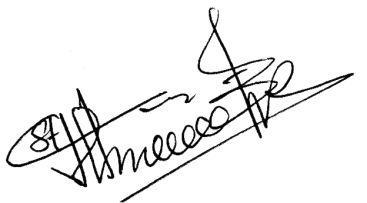 Lampiran 14HASIL OBSERVASI AKTIFITAS MENGAJAR GURU MELALUI PENERAPAN MODEL PEMBELAJARAN TWO STAY TWO STRAYSIKLUS IINama guru	               :   Jack LayMateri pembelajaran	: Menampilkan peran serta dalam memilih   organisasi di sekolahHari/ Tanggal	              : Kamis 11 Februari 2016Pertemuan 	              : IIPetunjuk	: Berilah tanda centang () pada indikator yang  dilaksanakan oleh guru pada saat melaksanakan proses pembelajaran di kelas.   Keterangan :B = Jika semua indkator dilaksanakan oleh guru			C = Jika 2  indkator dilaksanakan oleh guruK = Jika 1 indkator dilaksanakan oleh guru Persentase perolehan skor   %Kategori 		         = BaikLampiran 15DATA HASIL OBSERVASI AKTIFITAS BELAJAR SISWAMODEL PEMBELAJARAN TWO STAY TWO STRAYSIKLUS IIMata pelejaran 	: PKnMateri 		: Macam – macam organisasiKelas 			: V (Lima)Pertemuan 		: I Persentase pencapaian  =  Lampiran 16DATA HASIL OBSERVASI AKTIFITAS BELAJAR SISWAMODEL PEMBELAJARAN TWO STAY TWO STRAYSIKLUS IIMata pelejaran 	: PKnMateri 	: Menampilkan peran serta dalam memilih organisasi di sekolahKelas 			: V (Lima)Pertemuan 		: II Persentase pencapaian  =  Lampiran 17Deskriptor krateria skor penilaian aktifitas siswa pada siklus IIPembagian kelompok B        = 	Siswa duduk dengan tenang memperhatikan guru membagi kelompok kemudian duduk dalam kelompok yang telah dibentuk oleh guru serta mengecek kembali anggota kelompok mereka masing - masing.C	=  Siswa duduk dengan tenang memperhatikan guru membagi kelompok kemudian duduk dalam kelompok yang telah dibentuk oleh guruK	=  Siswa duduk dengan tenang memperhatikan guru membagi kelompokPenyampaikan materiB	= Siswa memperhatikan guru menyampaikan materi pelajaran sambil menulis poin-poin penting dari materi yang disampaikan oleh guru serta bertanya tentang materi pelejaran yang kurang dimengertiC	= Siswa memperhatikan guru menyampaikan materi pelajaran sambil menulis  poin – poin penting dari materi yang disampaikan oleh guru.K	= Siswa hanya memperhatikan guru menyampaikan materi pelajaran tanpa ada respon lainya.Kegiatan diskusi B	= Siswa duduk rapi dalam kelompoknya masing – masing, saling bekerja sama menyelesaikan tugas serta meminta bimbingan guru jika ada kesulitan.C	= Siswa duduk rapi dalam kelompoknya masing – masing, saling bekerja sama  menyelesaikan tugas.K	=  Siswa  hanya duduk rapi dalam kelompoknya masing – masingDua orang siswa bertamu ke kelompok lain B	= Siswa berinisiatif sendiri menunjuk dua temannya yang akan pergi bertamu kemudian siswa mengikuti bimbingan guru untuk bergabung untuk bergabung dengan kelompok lanya dan siswa mengecek apakah temanya sudah sampai di kemlompok tujuan bertamuC	= Siswa  menerima untuk dipilih pergi bertamu kemudian siswa mengikuti bimbingan guru untuk bergabung untuk bergabung dengan kelompok lainya.K	= Siswa  hanya menerima untuk dipilih pergi bertamu.Kegiatan bertukar informasi atara siswa yang “tinggal” dan siswa yang bertamuB	= Siswa yang tinggal membagikan informasi/ hasil kerja mereka kepada siswa yang bertamu,  sambil  siswa yang bertamu mendegar informasi dengan memperhatikan batas waktu yang diberikan oleh guru.C	= Siswa siswa yang tinggal membagikan informasi/ hasil kerja		mereka kepada siswa yang bertamu,  sambil  siswa yang bertamu mendegar informasi.K	= Siswa yang tinggal membagikan informasi/ hasil kerja		mereka kepada siswa yang bertamuTamu kembali ke kelompok asalnya masing – masingB	= Siswa mendapat informasi dari kelompok lain saat bertamu kemudian kembali ke kelompok asalnya masing – masing dan mencookan hasil yang mereka dapat dari proses bertamuC	= Siswa mendapat informasi dari kelompok lain saat bertamu kemudian kembali ke kelompok asalnya masing – masing. K	= Siswa tidak mendapat informsi apa – apa saat bertamuPresentasi kelas B	= Siswa berani tampil kedepan kelas tanpa ditunjuk oleh  guru dan memprsentasikan hasil kerja kelompok mereka dengan suara yang jelas.C	= Siswa berani tampil kedepan kelas setelah ditunjuk oleh guru dan memprsentasikan hasil kerja kelompok mereka.K	= Siswa berani tampil kedepan kelas  setalah dipaksa oleh guru dan memprsentasikan hasil kerja kelompok merekaKeterangan B 			= Baik		(3)Cukup			= Cukup 	(2)Kurang 		= Kurang	(1)Skor tertinggi 		 = 3 x 7 langkah Taraf  keberhasilan     	=  Lampiran 18Tes siklus IISoal Organisasi mempunyai tujuan, siapa saja yang berkewengangan mewujudkan tujuan tersebut ?Apa yang dimaksud dengan aklamasi ?Ada 3 cara memilih pengurus kelas. Tuliskan !Tuliskan salah satu langkah dalam pemungutan suara dalam memilih ketua kelas. Sebutkan  3 manfaat berorganisasi. Tuliskan  salah satu organisasi yang berdasarkan bidang kehidupan dalam masyarakat. !Berikan contoh organisasi yang tujuannya mencari keuntungan Jelaskan apa itu organisasi tunggal  ?Organisasi berdasarkan sifat hubungan personal ada 2. Tuliskan! Berikan contoh organsisasi kesehatan berdasarkan bidang kehidupan dalam masyarakat. !Kunci jawaban:Semua anggota yang terlibat dalam organisasi Akalamasi adalah pernyataan setuju secara lisan oleh seluruh anggota pkelas dalam memilih ketua kelas. Cara memilih pengurus kelas Ada Pemungutan suara , aklamasi  dan penujukan langsung. Jawaban berdasarkan langkah – langkah dalam pemungutan suara yang telah dipelajari oleh siswaJawaban berdasarkan manfaat organsiasi yang telah dipelajari. Jawaban berdasarkan organisasi bidang kehidupan dalam masyarakat yang telah dipelajari. Contonya PT (Perseroan Terbatas)/organisasi ekonomiOrganisasi bentuk tunggal adalah organisasi yang dipimpin oleh satu orang. Semua kekuasaan dan tugas pekerjaan bersumber pada satu orangOrganisasi formal dan informal Pusmesmas/ rumah sakit. Lampiran 19Rubrik Penilaian Siklus IIKegiatanDeskripsiWaktu PendahuluanGuru memberikan salam Guru mengajak semua siswa berdo’a menurut agama dan keyakinan masing-masing.Guru mengecek kesiapan diri siswa sebelum belajarGuru menginformasikan tentang pembelajaran yang akan dipelajari  yaitu tentang macam – macam organisasi. 10 menitIntiMemotivasi akan pentingnya menguasai materi dengan baik agar siswa mengetahui pengaruh organisasi terhadap lingkungan sekitarSiswa mendengar dan memahami materi serta informasi tentang macam – macam organisasi Siswa dibagi dalam kelompok yang heterogen. Masing – masing kelompok beranggotakan 4 orang atau lebih Siswa yang telah berkelompok  mengerjakan LKS yang diberikan oleh guruSetelah selesai berdiskusi,dua orang masing – masing kelompok bertamu ke kelompok lain. Dua orang yang tinggal di kelompok bertugas menyampaikan hasil pembahasan mereka kepada tamuKemudian tamu kembali ke kelompoknya masing – masing untuk mencocokan dan membahas hasil kerja kelompok mereka.Perwakilan kelompok mempresentasikan hasil pekerjaan mereka. Guru menambahkan materi yang belum dikemukakan oleh siswa50 menitPenutupGuru bersama siswa bertanya jawab meluruskan kesalahpahaman, memberikan penguatan dan penyimpulan.Siswa dan guru melakukan refleksiGuru menyampaikan rencana pembelajaran pada pertemuan berikutnyaSiswa dan guru berdoa sesuai dengan agama dan kepercayaan masing-masingGuru memberi salam untuk menutup pertemuan10 menit                       Guru Kelas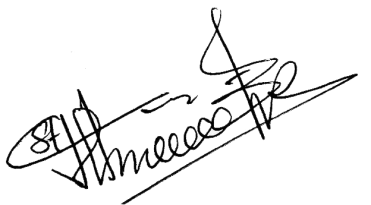 Hj. Sitti Halimah S.,Pd.SDNIP.19630304 1998306 2 003Ujungloe,         2016PenelitiJack LayNIM. 1247045126Mengetahui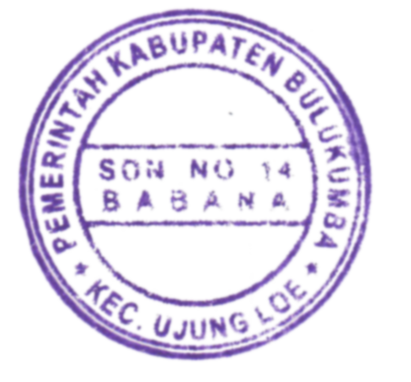    Kepala sekolah SDN 14 Babana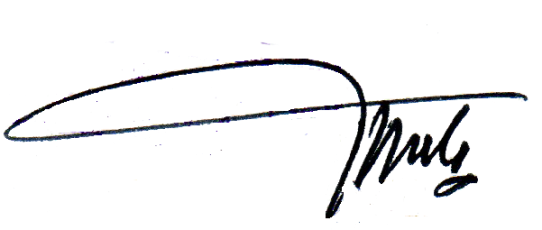          Musakkir, S.Pd.                                NIP.19720520 199210 1 001Mengetahui   Kepala sekolah SDN 14 Babana         Musakkir, S.Pd.                                NIP.19720520 199210 1 001KegiatanDeskripsiWaktu Pendahuluan Guru memberikan salam Guru mengajak semua siswa berdo’a menurut agama dan keyakinan masing-masing.Guru mengecek kesiapan diri siswa sebelum belajarGuru menginformasikan tentang pembelajaran yang akan dilaksanakan  yaitu tentang menampilkan peran serta dalam memilih organisasi di sekolahInti Memotivasi akan pentingnya menguasai materi dengan baik agar siswa mengetahui pengaruh organisasi terhadap lingkungan sekitarSiswa mendengar dan memahami materi serta informasi tentang cara memilih pengurus kelas dan manfaat dari berorganisasiSiswa dibagi dalam kelompok yang heterogen. Masing – masing kelompok beranggotakan 4 orang atau lebih Siswa yang telah berkelompok  mengerjakan LKS yang diberikan oleh guruSetelah selesai berdiskusi,dua orang masing – masing kelompok bertamu ke kelompok lain. Dua orang yang tinggal di kelompok bertugas menyampaikan hasil pembahasan mereka kepada tamuKemudian tamu kembali ke kelompoknya masing – masing untuk mencocokan dan membahas hasil kerja.Perwakilan kelompok mempresentasikan hasil pekerjaan mereka. Guru menambahkan materi yang belum dikemukakan oleh siswaPenutup Guru bersama siswa bertanya jawab meluruskan kesalahpahaman, memberikan penguatan dan penyimpulan.Siswa dan guru melakukan refleksiGuru menyampaikan rencana pembelajaran pada pertemuan berikutnyaSiswa dan guru berdoa sesuai dengan agama dan kepercayaan masing-masingGuru memberi salam untuk menutup pertemuanGuru dan siswa berdo’a menutup pelajaran                       Guru KelasHj. Sitti Halimah S.,Pd.SDNIP.19630304 1998306 2 003Ujungloe,         2016PenelitiJack LayNIM. 1247045126Mengetahui   Kepala sekolah SDN 14 Babana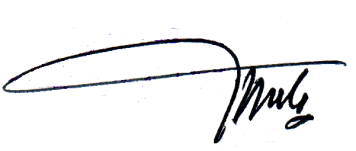          Musakkir, S.Pd.                                NIP.19720520 199210 1 001Mengetahui   Kepala sekolah SDN 14 Babana         Musakkir, S.Pd.                                NIP.19720520 199210 1 001No Langkah - langkahIndikatordeskriptordeskriptordeskriptorNo Langkah - langkahIndikatorB(3)C(2)K(1)(Membagi siswa dalam kelompok secara heterogenBerdasarkan tingkat kemampuan akademikBerdasarkan jenis – kelamin Berdasarkan latar belakang keluarga2Pembagian kelompok dengan memperhatikan prinsip model TS-TSSiswa dibagi merata dengan berjumlah 4 orang/lebih masing-masing kelompokMeminta siswa untuk duduk dalam kelompok yang telah dibentuk.Memastikan semua semua kelompok telah beranggotakan 4 orang/ lebih. 2Penyampaikan materiPenjelasan tentang materi ajar disampaikan dengan bantuan media pembelajaran.Penjelasan tentang materi ajar disampaikan dengan suara yang jelas serta bahasa yang santunMenuliskan pokok-pokok materi ajar pada papan tulis.3Memimpin Kegiatan diskusi Meminta siswa untuk bekerja sama dalam kelompok yang telah dibentuk Membimbing dan mengarahkan siswa dalam proses diskusi.Melakukan  pengamatan,  berkeliling  kelas,  dan menghampiri siswa jika siswa menemukan kesulitan.3Menunjuk dua orang siswa untuk bertamu ke kelompok lain Memilih dua orang siswa dari kelompoknya untuk bertamu ke kelompok lain.Membimbing dua siswa dari tiap-tiap kelompok untuk bergabung dengan kelompok lainnya.Memastikan jika semua kelompok telah menerima tamunya masing – masing dua orang.2Membimbing kegiatan bertukar informasi atara siswa yang “tinggal” dan siswa yang bertamu.Meminta siswa yang tinggal untuk membagikan hasil kerja mereka kepada siswa yang bertamuMeminta siswa yang bertamu untuk mendengarkan informasi dari siswa yang tinggal.Memberi batas waktu untuk kegiatan bertamu.2Meminta tamu untuk kembali ke kelompok asalnya masing – masingMemastikan jika siswa yang bertamu telah memperoleh informasiMeminta dua orang yang bertamu untuk kembali ke kelomponya.Meminta tamu  untuk mencocokan hasil yang mereka dapat saat bertamu.2Memimpin presentasi kelas Mengatur kelompok yang akan mempresentasikan hasil pekerjaan merekaMenujuk perwakilan kelompok untuk mempresentasikan hasil kerja merekaMembimbing proses presentasi3SkorSkorSkor910Jumlah Jumlah Jumlah 191919Skor maksimalSkor maksimalSkor maksimal242424Persentase %Persentase %Persentase %79,5 %79,5 %79,5 %No Langkah - langkahIndikatordeskriptordeskriptordeskriptorNo Langkah - langkahIndikatorB(3)C(2)K(1)(Membagi siswa dalam kelompok secara heterogenBerdasarkan tingkat kemampuan akademikBerdasarkan jenis – kelamin Berdasarkan latar belakang keluarga2Pembagian kelompok dengan memperhatikan prinsip model TS-TSSiswa dibagi merata dengan berjumlah 4 orang/lebih masing-masing kelompokMeminta siswa untuk duduk dalam kelompok yang telah dibentuk.Memastikan semua semua kelompok telah beranggotakan 4 orang/ lebih. 2Penyampaikan materiPenjelasan tentang materi ajar disampaikan dengan bantuan media pembelajaran.Penjelasan tentang materi ajar disampaikan dengan suara yang jelas serta bahasa yang santunMenuliskan pokok-pokok materi ajar pada papan tulis.3Memimpin Kegiatan diskusi Meminta siswa untuk bekerja sama dalam kelompok yang telah dibentuk Membimbing dan mengarahkan siswa dalam proses diskusi.Melakukan  pengamatan,  berkeliling  kelas,  dan menghampiri siswa jika siswa menemukan kesulitan.3Menunjuk dua orang siswa untuk bertamu ke kelompok lain Memilih dua orang siswa dari kelompoknya untuk bertamu ke kelompok lain.Membimbing dua siswa dari tiap-tiap kelompok untuk bergabung dengan kelompok lainnya.Memastikan jika semua kelompok telah menerima tamunya masing – masing dua orang.3Membimbing kegiatan bertukar informasi atara siswa yang “tinggal” dan siswa yang bertamu.Meminta siswa yang tinggal untuk membagikan hasil kerja mereka kepada siswa yang bertamuMeminta siswa yang bertamu untuk mendengarkan informasi dari siswa yang tinggal.Memberi batas waktu untuk kegiatan bertamu.3Meminta tamu untuk kembali ke kelompok asalnya masing – masingMemastikan jika siswa yang bertamu telah memperoleh informasiMeminta dua orang yang bertamu untuk kembali ke kelomponya.Meminta tamu  untuk mencocokan hasil yang mereka dapat saat bertamu 2Memimpin presentasi kelas Mengatur kelompok yang akan mempresentasikan hasil pekerjaan merekaMenujuk perwakilan kelompok untuk mempresentasikan hasil kerja merekaMembimbing proses presentasi3SkorSkorSkor156Jumlah Jumlah Jumlah 212121Skor maksimalSkor maksimalSkor maksimal242424Persentase %Persentase %Persentase %87,5%87,5%87,5%NoApek pengamatanSkor penilaianSkor penilaianSkor penilaianNoApek pengamatanB(3)C(2)K(1)Pembagian kelompokPenyampaikan materiKegiatan diskusiDua orang siswa bertamu ke kelompok lainKegiatan bertukar informasi antara siswa yang “tinggal” dan siswa yang bertamuTamu kembali ke kelompok asalnya masing – masingPresentasi kelasSkor maksimalSkor maksimal212121Skor yang diperolehSkor yang diperoleh161616Persentase (%)Persentase (%)76,2%76,2%76,2%NoApek pengamatanSkor penilaianSkor penilaianSkor penilaianNoApek pengamatanB(3)C(2)K(1)Pembagian kelompokPenyampaikan materiKegiatan diskusiDua orang siswa bertamu ke kelompok lainKegiatan bertukar informasi antara siswa yang “tinggal” dan siswa yang bertamuTamu kembali ke kelompok asalnya masing – masingPresentasi kelasSkor maksimalSkor maksimal212121Skor yang diperolehSkor yang diperoleh181818Persentase (%)Persentase (%)85,7%85,7%85,7%No SoalBobotRubrikSkor13Jika jawaban tepat Jika jawabannya benar namun kurang tepat Jika jawaban salah32123Jika jawaban tepat Jika jawabannya benar namun kurang tepat Jika jawaban salah32134Jika jawaban 3 tepatJika jawaban 2 tepat Jika jawaban 1 tepat Jika jawaban salah 432143Jika jawaban tepat Jika jawabannya benar namun kurang tepat Jika jawaban salah32154Jika jawaban 3 tepatJika jawaban 2 tepat Jika jawaban 1 tepat Jika jawaban salah432163Jika jawaban tepat Jika jawabannya benar namun kurang tepat Jika jawaban salah32173Jika jawaban tepat Jika jawabannya benar namun kurang tepat Jika jawaban salah32183Jika jawaban tepat Jika jawabannya benar namun kurang tepat Jika jawaban salah32193Jika jawaban 2 tepat Jika jawaban 1 tepat Jika jawaban salah321103Jika jawaban tepat Jika jawabannya benar namun kurang tepat Jika jawaban salah321Totalbobot32Rumus menghitung nilai perolehan Rumus menghitung nilai perolehan 